ANNUAL REPORT TO THE CHANCELLOR, 2008-09Appalachian State UniversityHeltzer Honors Program Annual Report 2008-2009Major accomplishments
Developed wordmark/logo for HHP with Publishing (AM, J C-B, ZU)For “branding” of the programUsed on promotional material, e.g., brochures, bumper stickers, website, email, etc.Developed PR brochures for recruiting with Admissions and Publishing (AM, J C-B, ZU)Switched acceptance process to one of intentional application with AdmissionsCreated application process (AM, ZU, DW)Implemented process with ~1261 application as of 12May09  (DW, ML, AM, ZU, J C-B)Accepted 617 (49%), yielding 205 (33%) so farAverage SAT for 205 yielded = 1310 (all >1500 are Chancellor’s Scholars = 5 vs 2 in 08)Worked with IRAP to try to collect data on current students (no list existed)  (AM, ZU)Created means to delineate University from Departmental honors students with RegistrarUniversity Honors Freshmen + Sophomores = 493 Data on Seniors and Juniors not obtainable at present due to SIS conversion issuesSeniors graduating with University Honors in Dec08/May09 = 53Total (minus juniors) = 546 (juniors probable + 50 ≈ 600)Predicted for 09-10 ≈ 700 (add freshmen, subtract seniors and dropouts)Worked with IRAP on previous admissions criteria and invitations (AM, ZU)Completed redesign on website and upgrade to accomplish more functions (ZU)Employing GoogleAnalytics for access data 14,506 visitors 21Sep08-12May09 (11,220 NC; 277 non-US; all states EXCEPT NM & WY)Average 3 min/visit and 4 pages/visitThis has caused a significant shift in ZU’s time and task commitments, and ideally he would have a student assistant for much of the database work that he managesCreated HHP Advisory Committee as prescribed by NCHC for Programs (J C-B)Membership includes: LM Sanders, T McLaughlin, A Utter, J Lutabingwa, L Waugh, J Waters, M Dale, J Cazier, N Schneeloch-Bingham, T Kane, T Ford, L Crandall, S Jensen, S Galiardi, C Hammett-McGarry, C Cartaya-Marin, Janice PopeWorked on increasing HON course offerings with some successIntroduced faculty reception event for recruitingHave ten 1515s, six 2515s, and two 3515s for Fall 09Working with Gen Ed Directors to integrate more HHP courses with Gen Ed (6 for Fall)Honors courses for Fall 08 were (Total Honors Students in courses for Fall 2008 = 672):Total Departmental Sections: 31 + 19 contracts for 432 studentsTotal HON Sections: 15 for 240 studentsHonors courses for Spring 09 were (Total Honors Students in courses for Spring 09 = 527):Total Departmental Sections: 31 + 20 contracts = 415 studentsTotal HON Sections: 12 for 112 studentsTotal seats for 08-09 = 1199 (07-08 was 1089 seats, so 10% increase)Established Priority Registration for HHP students (FR/SO only at first) with Registrar (AM, ZU)This has been an entirely new task added to the HHP list, and AM has taken over much of the student identification and database assignment as part of her new Advising Coordinator roleThis has reduced AMs’s available time to work on PSP for DW (hence request for GA)Created Family Picnic event for freshmen on Family Weekend (J C-B)As part of the mission of elevating HHP visibility and beginning to work towards fund-raising (would need a staff person to pursue this systematically)Created Honors Vanguard (HHP ambassadors sophs-seniors (J C-B); see webpage: http://www.honors.appstate.edu/visitors/vanguard.php)Worked with SD on new office/housing complex possibility (ZU)Negotiated for space more appropriate to predicted size of “college” in 5 yearsOffices still too small, and total space still not responsive to 10-year predicted needsCreated University Honors graduation celebratory event: Honorum Laurus (J C-B)Introduced University Honors medal for Laurus Honorum studentsRevamped HHP course evaluation process (ZU)Introduced quantitative, computerized analysisNot implemented in Spring due to budget constraintsExpanded Prestigious Scholars Program (assisting D. Wheeler) (AM, J C-B)See attached report and webpage (http://www.honors.appstate.edu/psp/)Collaborated with OSR on proposal for Advancement to use to support researchRequested a $5mil gift to support $250k/summerOverhauled Chancellor Scholars selection/interview process (DW, ML, AM, ZU, J C-B)Implemented process with ~1500 applicants (note some check for CS but not HHP!)Reviewed those to yield 140 for committee to reviewCommittee selected 40 to interview/ranked 38; Chancellor called top 15Yielded 6 of top 15, last alternate was #31 (not different from other years)Created Minor in Medical Humanities to be hosted in HHPCommittee includes: C. Crowe (Pre-Prof Off), L. Holliday (HIS), M. Lanoix (P&R), J. Gray (COM), L. Jones (BIO & HHP)Introduced Honors academic mentoring for continuing, declared students (DW, ML, AM, ZU)This was a voluntary opportunity for students already in declared majors to come meet with one of us to discuss Honors completion and career plans (~ 60 appointments)Introduced Academic Advising for all incoming HHP freshmen (AM, DW, ML, ZU)Angela Mead designated as Advising Coordinator to train LSJ, DW, ML, & ZU AM, ZU & LSJ building schedules for most HHP students, and most will be advised by HHP in June (exceptions may include: WGC, Teaching Fellows, Art, Music, varsity athletes) Created HHP Student Advisory Board as prescribed by NCHC (J C-B, AM)Elected officers of AHA! serve both roles (Stephanie Smith (President), Karen Stevens (Vice President), Beth Cherveny (Secretary), Kristen Eure (Treasurer), Clary Franko, (Community Service Chair), Caroline Koons (Publicity Chair), Lydia Whitford (Social Chair), Rachel Gooding (Lecture Chair)See webpage: http://www.honors.appstate.edu/for-current-students/aha.phpPrevious dues requirement removed to allow all HHP students to vote; budget shortfall must be provided from HHP budget (~$700)Introduced targeted invitation-to-apply for internal transfers with GPA>3.5  (AM)Populations invited: First generation, underrepresented, low socioeconomic72 invited to apply; 10 applied (most not from the 72), 5 acceptedAdded Global Studies departmental track and pursued departmental track changesOther tracks are in development: Biology, Appalachian StudiesBegan discussions with Music and Education to encourage track creation in those collegesTrack addition and coordination will be overseen by MLDepartmental tracks are being encouraged to expand their offerings and recognize the value of recruiting students in their majors to their tracksThe distinction between Departmental Honors and University Honors is being drawn more sharply as part of the Program’s necessary evolution to college statusThe HHP continues to process all thesis and contract paperwork for students not in the HHP but pursuing departmental honors, but other responsibilities better handled by the departments (providing recognition for their students by ceremonies, etc) is left to themDepartmental Honors Directors do not report to the HHP and are inconsistent in responding to requests; as they report to their own Dept Chair, Departmental Honors Track reports are not included here.Started new peer-mentoring program for freshmen with small, underrepresented population Tracy Wright facilitated first group meetingStewardship of major donorVisited Mrs. Heltzer with AM in August with giftInvited Mrs. Heltzer to all HHP events (picnic, both Honorum Laurus ceremonies)Sent holiday gift (and received $5K for scholarships)Major Problems
Inadequate commitment to Honors curriculum across the campusFaculty are willing to teach, but Chairs will not release them to do soThe money is said to be inadequate compensation for lost faculty to cover teaching by senior faculty in most departments, making recruiting VERY painfulThere is no recognition nor requirement for the departments to contribute to HonorsWithout significant top level recognition of Honors as mission-critical to ASU, the colleges/departments can ignore itJunior/adjunct/non-tenure-track faculty are generally not appropriate for HonorsElevation to college status should help some with this problemInadequate staffA program accepting ~300/yr should be 1200, but is not (only ~600) due to lack of advising and support staff to promote retentionAs a minimum, three additional staff are needed, with a change to existing commitmentsA program of 1200 should have the following:Director (100%), two assistant directors (75%), Program Associate, Budget manager, four advisors (also working on publications/website, alum affairs, these, advancement), students/GAs equivalent to one full time staff supportIf PSP remains in HHP, for a school the size of ASU it should be:Director (100%), two support staff (100%) [or some permutation of this]Changing the HHP to an HHC would also in part remedy this problemInadequate budget resourcesThe program should be recruiting nationwide, but does not have the travel budget to do thisThe $6K foundation budget for “Honors” recruiting actually goes to Admissions and is used by them for other types of recruiting as well, e.g., Teaching FellowsThe program should have scholarships at the Cost of Attendance level with $2-3K in summer support as well to be competitive for high-end students (we are not garnering Chancellor’s Scholars as we should, see above I.3., and are NOT competitive with UNC Morehead, NCSU Park, USC McNair Scholarships, etc.)The program needs replacement technology/computers for the classrooms and offices, as well as additional computer systems for the Assist Dir/PSP Dir/new advisor requestedIn order to make use of the existing space in East, the location for Honors for the foreseeable future, office creation out of large room space will be needed, with dividers/desks, etc. The program does not have its own budget to provide for students pursuing research and presenting at meetings.  Students access OSR monies for research/meetings, but this is often inadequate, and as a benefit to being in Honors, it would be useful in recruiting to have additional monies for this population.While SD has generously provided $10K the last two years for study abroad support in Honors, the remaining money (small amount) was taken back this spring and may not return next fiscal year.  An Honors budget for study abroad travel support would be invaluable for recruiting and helping students complete the International Education requirement in Honors.4.  Inadequate program recognition locally and nationallyThe HHP budget does not include money for travel to conferences. As part of the Chancellor’s goal of having ASU’s honors program attain national recognition it is essential to attend national meetings with staff and students (e.g, UNC-W had two staff, two faculty, and 8 students making presentations in San Antonio)The HHP needs to become the HHC in order to promote local awareness at the college level of the value and needs of Honors at ASU.  This will also substantially enhance the profile of Honors at the National level, as college status is seen as an indication of the value the institution places on its own Honors and the commitment providedMoving to collegiate status will help with recruiting, as surveyed students (and alumni) prefer to be associated with an honors “college” than the less prestigious “program” titlePersonnel
Jennifer Courtney-Bartel replaced Ezell Williams as Program AssociateHer duties are considerable and very varied (phone reception to budget)Currently, a 10 hr/week student assistant in the office, but this is inadequate to the program’s growing tasksMichael Lane added in Jan. 09 as Assistant Director (25%), taking on role of coordinating the departmental Honors Tracks, along with helping recruit courses and upgrade the thesis experienceAngela Mead re-designated as Advising Coordinator internally; her role has expanded now to include overseeing the advising of all undeclared Honors students Zack Underwood relabeled as Technology Specialist and Advisor to recognize his greatly expanded role in the HHP as webmaster and technology support for all technology in the program, including classrooms, as well as advising students in his areas (technology, photography/videography, education technology, computer science, etc.)
Other Comments

Activities that were not “major Accomplishments” but part of expected accomplishments for the program included:Provided several thesis information sessions for studentsDinner events to introduce students to next semester’s courses and facultyMeeting with and emailing prospective students/familiesMeeting and advising current student population (required for residential freshmen)Meeting with any faculty interested in teaching in HHPMeeting with Departmental Honors Council (departmental honors track directors)Working with Admissions on recruiting through Chat sessions and ASU-hosted eventsTeaching in Honors:HON 1515 course “Neurobiology of Culture” (3 credits)HON 3530 special topics course on Scientific Publishing (1 credit), related to IMPULSE (undergraduate neuroscience journal)Moved the IMPULSE website to be hosted at ASU/HHP Director served on the following committees:University Research Committee International Sciences CommitteeInternational Research and Faculty DevelopmentUniversity College Curriculum CommitteeUniversity College Rituals CommitteeLiving-Learning Communities CommitteeGeneral Education CouncilStudent Achievement TeamPre-medical advising committee Ad Hoc Attended Honors and disciplinary meetingsNorth Carolina Honors Association (annual regional mtg Sep. 08)National Collegiate Honors Council (annual national mtg Oct 08)Society for Neuroscience (annual national mtg Nov 08)Poster title: Publishing for undergraduates: a role for impulse in neuroscience education, LS Jones et alusSYNAPSE (undergraduate neuroscience annual regional mtg, Mar 09; took 6 ASu students)Poster title: Scientific publishing and impulse: an integral part of a complete neuroscience undergraduate education, LS Jones et alus
Staff and EPA Nonfaculty ActivityZ. UnderwoodAttended Southern Regional Honors CouncilTalk Title: “Honors Websites: How to Cast a Larger Net”Committees:Housing RLC Search CommitteeZU spends a significant amount of time on housing (East) tasks, such as managing continuing student applications and incoming student assignmentsAdmissions Scholarship Committee ZU works closely with Admissions monitoring applications and processing throughout the year, and pulls queries using Admissions Pros for HHP weeklyUniversity iFilm Festival (Fall 08)A. MeadAttended NACADA (national meeting Sep 08)Joined the interest group committee for High Achieving StudentsJoined the commission on First Generation College StudentsPlanned to attend Region 3 (Southeast) NACADA mtg on “Advising in the Mountains” May 09, presentation proposal accepted Talk title: “Making Molehills out of Mountains: Advising First Generation College Students”ASU Committees UNC in Washington, DC Selection committee Transfer Student Services Coordination committee  Chancellor's Scholarship Selection committed (ex officio) Advised the Appalachian Honors Association (AHA!) during 2008-200 as part of Ed.D. program internshipJ. Courtney-BartelAttends University College SPA monthly meetingsLeslie Sargent Jones, DirectorHeltzer Honors Program15 May 2009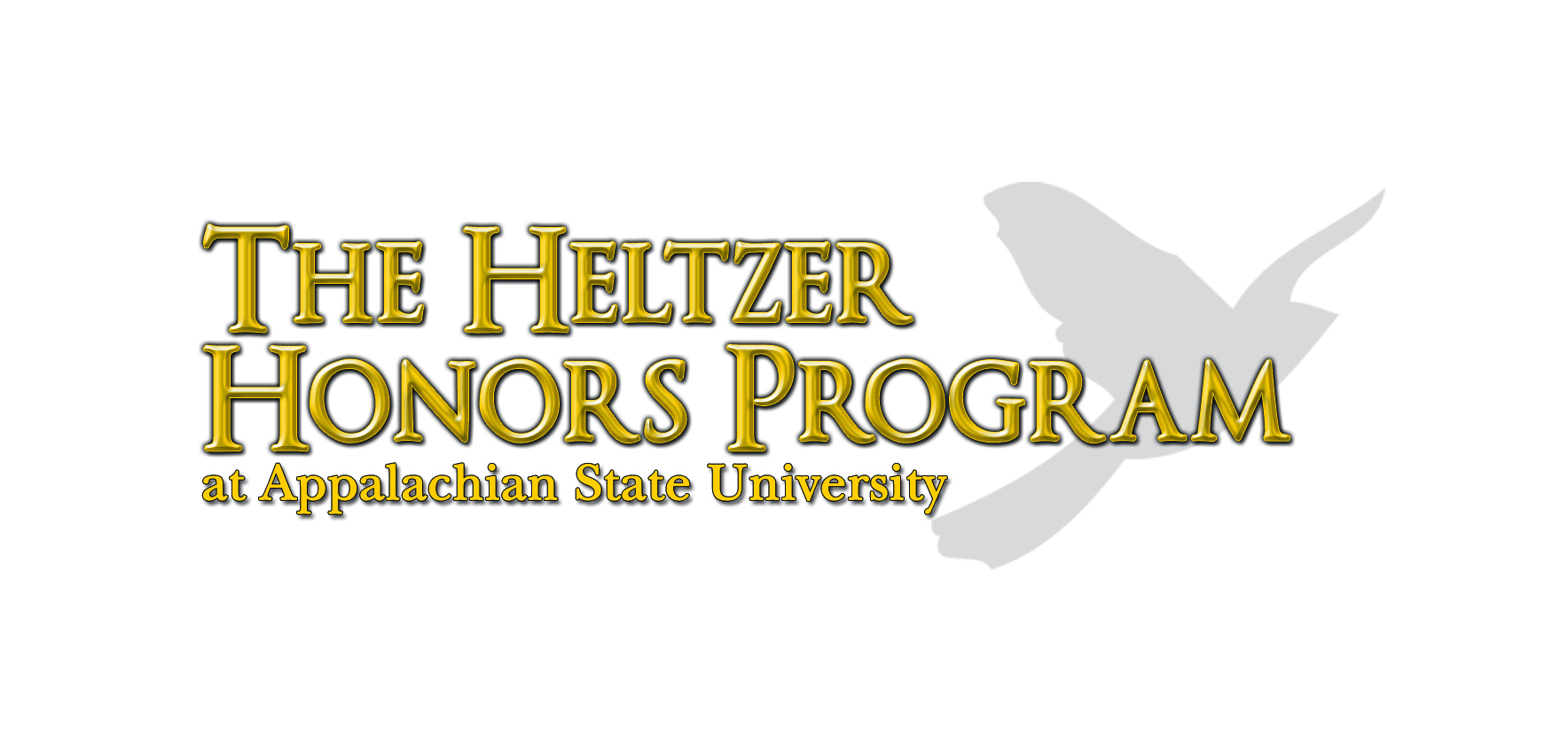 2008-2009 PRESTIGIOUS SCHOLARSHIP PROGRAM (PSP) ANNUAL REPORTDr. Dale E. Wheeler, DirectorMay 7, 2009Overview:	In July 2008, 315 students were invited to participate in the PSP Scholars Group.  The criterion was 30-90 shrs and a minimum GPA of 3.85.  One hundred thirty two students completed the application and were invited to participate in the program.  In May 2009, 48 of these students received co-curricular credit for their participation as PSP Candidates and eleven students completed the requirements to advance to PSP Applicant status.  In addition, four external scholarship applications were completed and submitted, and nine research and travel grants were funded.  Stephanie Schaffner was awarded a Fulbright Grant for study abroad in Bulgaria and Alex Bentz received honorable mention for her Barry M. Goldwater application.Since 2000, the Appalachian State University Prestigious Scholarship Program (PSP) has continually supported enrichment activities and has provided opportunities for Appalachian’s most promising students.   This year, the program again focused on three activities.  First, students who had demonstrated high academic achievement were invited to join the PSP as Prestigious Scholar Candidates.  Second, information and assistance was given to undergraduate and graduate students who applied for external prestigious scholarships.  Third, PSP research and travel grants were offered through the Office of Student Research (OSR).  The continuing mission of the PSP includes all three of these areas and remains focused on supporting our best students to actively participate in research, service learning, international, and scholarship opportunities.Re-visioning and development for the 2008-09 PSP occurred during the spring 2008 semester.  The program retains the three areas of focus as listed in the opening overview.   PSP Scholars GroupThe Scholars group is now divided into two tiers; Candidates and Applicants.  PSP Candidates are essentially first year members.  Candidates were invited to attend all of the PSP meetings and maintain a 3.75 GPA.  During these meetings, students were presented with information pertaining to the requirements and opportunities to complete scholarship and graduate school applications.  Topics included the personal statement, active involvement in research and creative activities, letters of recommendation, resumes, funding opportunities for research projects, and appropriate scholarships.  Six meetings were held through the year.  September 17, 2008 - Introductory Meeting and Banquet; ~100 enthusiastic students attended.  An overview of the program and requirements were presented.October 22, 2008 - The presentation began with a reminder about personal statements and the deadline of November 19th to identify a faculty mentor.  The program presentation was given by Ms. Angel Wood from the ASU Career Development Center.  (34 students attended)November 19, 2008 - Students were asked to have identified their faculty mentor by this meeting and have worked on their personal statements.  The speakers were Professor Nicole Bennett (chemistry) and Professor Alan Utter (Director of the Office of Student Research).   Professor Bennett spoke about the importance of undergraduate research, the responsibilities of undergraduate research students, the opportunities for research students, and the role of the faculty mentor.  Professor Utter spoke about funding opportunities for undergraduate research projects.  Three funding opportunities included research assistantships while conducting the research project, research funds to cover the cost of supplies, equipment, and travel costs associated with the research project, and travel funds for expenses related to attending professional conferences to present research findings.  (27 students attended)January 21, 2009 - Sandra Krause from the ASU Graduate School spoke to students about what to expect in graduate school.  Preparation for the applications, expectations for admission, stipends and assistantships, and realistic goals while in graduate school. (13 students attended)February 18, 2009 – Scholarship informational meeting.  Boren, Fulbright, Goldwater, Hollings NOAA, Marshall, Mitchell, Jack Kent Cooke, Truman, and the Udall Scholarships.  Deadlines, References, GPA requirements, typical applicants, # and % of awards, and benefits were presented.  (13 students attended)March 18, 2009 - Personal Statements – students were asked to bring drafts of their statements with questions and discussion for improvements.  Dr. Leslie Jones Director of the Heltzer Honors Program, Ms. Angel Wood – Career Development, students from the Writing Center, and Angela Mead, Advisor for the Prestigious Scholars Program all assisted with this meeting.  (10 students attended)April 15, 2009 – Annual Recognition Banquet - 11 students were recognized for their PSP accomplishments during the 2008-09 academic year.It is a continuing goal of the PSP Office to increase the number of students who apply for and obtain prestigious scholarships.  Active participation in the application process must begin during the sophomore year.  In July 2008, the PSP invited 315 students with GPAs over 3.85 to become Candidates for 2008-09.  To complete the requirements of the program and rise to the Applicant level, Candidates must complete several requirements.   This list includes identifying a faculty mentor to oversee a research project and assist with obtaining funding for the project, establishing a current resume, creating a well-written personal statement and identifying which scholarship is most appropriate for their career goals.  This year, 11 Candidates completed these requirements by the end of their first year in the program and are now PSP Applicants and mentors for the incoming class of PSP Candidates.   A copy of the PSP Candidate Invitation which includes the list of requirements to become a PSP Applicant is located in Appendix A.	PSP Applicants will be in their second or third year in the program and actively working towards the completion and submission of a prestigious scholarship.  PSP staff will work closely with Applicants to ensure that a competitive application is submitted.  Applicants will also be required to attend designated PSP meetings as mentors to first year Candidates about the application process.  Scholarship Applications This year there were 38 inquiries for twelve different scholarships.  (See Appendix C) Four students completed and submitted scholarship applications.  Stephanie Schaffner was awarded a Fulbright Grant for study abroad in Bulgaria and Alex Bentz received honorable mention for her Barry M. Goldwater Scholarship application. The PSP staff provided support to ensure that complete and competitive applications were submitted and all requirements were fulfilled by the posted deadlines.Fall 2008Daniel Brookshire	Marshall ScholarshipStephanie Schaffner	Fulbright GrantSpring 2009Alex Bentz		Barry M. Goldwater ScholarshipCamille Hesterberg	David L. Boren ScholarshipAssistance for the Fulbright Scholarship applicants included assembling faculty teams to interview and provided suggestions to the candidate for improvement.  The interview committee was Ms. Nancy Wells, Dr. Joan Woodworth, Dr. Anatoly Isaenko, Ms. Angela Mead, and Dr. Dale Wheeler.  The PSP Director also wrote a summation of the faculty comments included with the Fulbright application.	The PSP Director also participated in decisions related to internal scholarships such as the Appalachian Honors Association (AHA) international travel grants, the Whitney Hunter Honors Scholarship, and International Studies Scholarships.  The Director also read applications for out-of-state tuition wavers for honors students.PSP Research and Travel Grant Activity	The PSP research and travel funding continued to function well through the support of the Office of Student Research (OSR) website and staff.  No major changes occurred to the funding requirements or the application and funding process from the previous year.	From May 2008 through March 2009, the PSP funded nine of the fourteen applications that were received.  Seven of the applications were funded from the 2008-09 budget for a total of $3,917.  Eleven of the proposals had research components and three included funding for international travel.  	Bookkeeping for the PSP grant expenditures was maintained by personnel in the Heltzer Honors Office.  A detailed list of these proposals is located in Appendix B.Other Activities	PSP Website reconstruction and improvement – Throughout the spring and summer 2008, Zack Underwood and Dale Wheeler designed and constructed essentially a new website from scratch.  Links to scholarship websites, information about scholarship opportunities, PSP meeting dates, scholarship deadlines, minutes from past meetings, and general information about completing a scholarship application are now a part of this website.  In addition, potential PSP candidates can obtain application information and download an editable pdf application form.  In July 2008, letters were sent to potential PSP Candidates directing them to the new website.	In April 2009, Fulbright informational workshops were held to encourage students to begin the application process early.  Four students attended these workshops. Problems	The major problems center on the need for additional time allocations to this program.  Additional personnel and release time for the Director would allow more time provided for student support.  Currently, there is insufficient time for follow-up to the PSP meetings which would give students an incentive and support to work on scholarship objectives.  Keeping the website current has been tough.  The need for additional informational workshops would strengthen this program by creating an effective timeline for students to complete applications.  The program is also in desperate need of an updated brochure to advertise our program.Goals	A 20 hr/week GA position has been offered as support for the program starting in the fall 2009 semester.  The GA will be able to coordinate planning the PSP meetings, update the PSP website as needed, design a new brochure, assist in editing scholarship applications, and meeting with students for follow-up conversations concerning assignments throughout the year.  Having this GA position will allow the Director to hold additional PSP meetings to increase attendance, to have follow-up meetings where students can get feedback concerning their scholarship portfolios, and develop informational meetings about important prestigious scholarships.  Having the time devoted to workshops, additional PSP meetings, and follow-up contacts with the students will grow this program into a one which creates more support and resources for the students.  This ultimately will lead to a greater number of scholarship applications and more scholarships being funded.  Dale E. WheelerPSP DirectorHeltzer Honors ProgramAppendix APrestigious Scholarship Program Candidate Invitation2008-2009 	Congratulations! You are invited to participate in the Appalachian State University Prestigious Scholarship Program (PSP) during the 2008-09 academic year.  This invitation is offered as recognition of your excellent record of accomplishment and your potential to continue to excel in college and beyond.  The PSP offers motivated students an opportunity to compete for national scholarships, research grants, and/or other programs that will lead to admission in nationally or internationally recognized graduate programs.  Your participation will include experiences to guide you through the sometimes fierce application and selection process associated with prestigious scholarships and graduate program applications.  In addition, the PSP will also prepare you to be a more informed citizen of the community and the world.The PSP program is comprised of both Candidates (first year participants) and Applicants.  Your first year in the PSP will include meetings and events to inform you of effective ways to prepare for the application process and opportunities to apply for prestigious scholarships.  As a first-year PSP Candidate, you will have certain responsibilities to maintain your status in this elite group.  Completion of the responsibilities listed below will maintain your active status and you will receive co-curricular credit for this year of membership.   A list of the 2008-09 PSP meeting dates can be found on our website.As a PSP Candidate, you also have the opportunity to become a PSP Applicant.  Candidates must complete all 5 of the requirements listed below by the end of the first year in the PSP.  Upon completion of these requirements, you will be invited to join the select group of students who are actively applying for a prestigious scholarship.         Please read the Prestigious Scholar Candidate Responsibilities and Requirements. If you are interested in becoming a Prestigious Scholarship program Candidate and agree to the responsibilities listed below, complete the application form available online at http://www.honors.appstate.edu/prestigiousScholar.htm and submit a completed copy to the PSP Office.  Be sure to print a copy for your records.	Additional information about the Prestigious Scholars Program can be found at the program website.Prestigious Scholar Candidate ResponsibilitiesI agree to maintain a minimum 3.75 G.P.A.  I agree to keep my email address and contact information current.I agree to check my email and campus mailbox on a regular basis.I agree that if I decide to no longer participate in the PSP, I will inform the PSP office of my intentions.  Contact either Dr. Dale E. Wheeler wheelerde@appstate.edu, PSP Director, or Ms. Angela Mead meadad@appstate.edu PSP Advisor; Room B-5 in East Hall, 262-2580.Prestigious Scholar Candidate Requirements: to be completed PRIOR to becoming a PSP ApplicantAttend at least three meetings, information sessions, or programs sponsored by the Prestigious Scholarship Program (PSP) during the 2008-2009 academic year and to be an active participant at these events. Identify a prestigious scholarship and/or other program that meets your career goals.  A statement explaining your choice is also required.Develop a current life goals statement appropriate for a general scholarship application.Update and maintain a current resume.Identify a faculty mentor to assist with a) a scholarly project* and/or b) completing your scholarship application.     * Funding for scholarly activities is available through the Office of Student Research.__________________________          _______________________________                _____________Print Name			              Signature				                    DateAPPALACHIAN STATE UNIVERSITY PRESTIGIOUS SCHOLARSHIP PROGRAM (PSP)CANDIDATE APPLICATION2008-2009Please complete this application and submit a copy by Friday, July 18, 2008 to Dr. Dale E. Wheeler at wheelerde@appstate.edu.  The first PSP meeting will be Wednesday, September 17 at 5:00p in the Price Lake Room of the ASU Student Union.  It is very important that you attend this meeting.  Please mark your calendar and plan to attend this meeting.Name_______________________________________________________           Last                                                               First                                                    MiddleASU Box #__________  E-mail address (one you use on a regular basis) ___________________________Phone # you can be reached during the school year _________________________________Expected graduation date_______________     Cumulative G.P.A.____________ (3.85 minimum)Class (Soph., Jr., Sr.)___________________                Intended or declared major(s)_____________________________________________                    minor(s) or concentration(s)_____________________________________Do you have a faculty mentor? ____  If so, in what department is this faculty member?  __________Do you have a current resume’?  _____    Are you planning to attend graduate school?  ______Have you written a personal statement for a scholarship application? ______What are your likely career goals:Explain how you will benefit from your involvement in the Prestigious Scholarship Program and how this program will benefit from your involvement.I have read and agree to the required responsibilities for active participation as a Prestigious Scholarship Program Candidate. I agree to maintain a minimum 3.75 G.P.A.  I agree to keep my email address and contact information current.I agree to check my email and campus mailbox on a regular basis.I agree that if I decide to no longer participate in the PSP, I will inform the PSP office of my intentions.  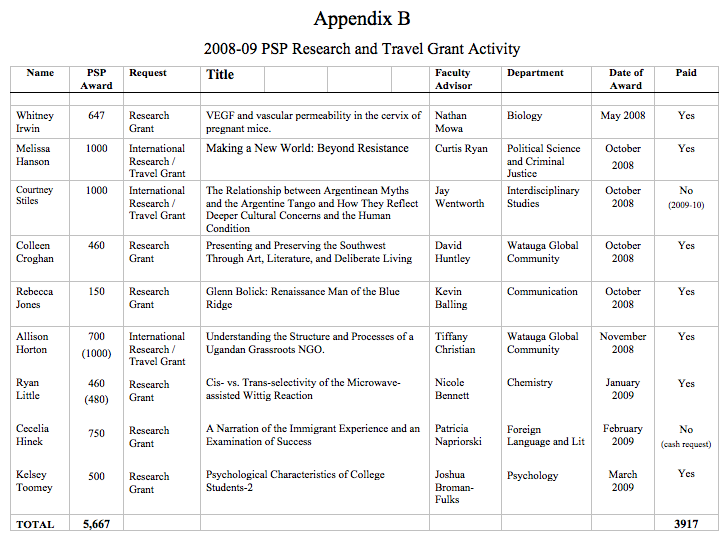 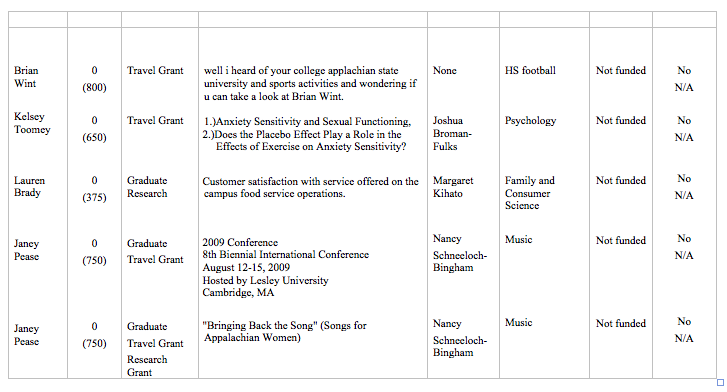 Appendix CPRESTIGIOUS SCHOLARSHIP PROGRAMSCHOLARSHIP INQUIRIES FOR 2008-09All USA Today Academic Team	Scholarship	1 inquiryDavid L. Boren Scholarship			4 inquiries	1 submissionJack Kent Cooke Scholarship			8 inquiriesEchoing Green Foundation Grants		1 inquiryEPA (GRO) Fellowship				1 inquiryFulbright Grants				11 inquiries	1 submission	1 funded grantGlamour Magazine Top 10 Women Scholarship	1 inquiryBarry M. Goldwater Scholarship			4 inquiries	1 submission    1 Honorable MentionMarshall Scholarship				3 inquiries	1 submissionMitchell Scholarship				1 inquiryHarry S. Truman Scholarship			2 inquiriesTylenol Scholarship				1 inquiry				TOTALS		38 INQUIRIES	4 SUBMISSIONS     1 FUNDED GRANT